Нагревательный двухжильный мат с тефлоновой изоляцией DEVImatтm150Т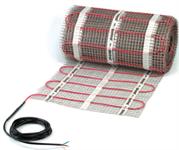 Тонкий нагревательный мат с кабелем с тефлоновой изоляцией. Применяется для установки внутри помещений: в слой клея непосредственно под покрытие пола.Изготавливается как нагревательный мат с экранированнымнагревательным кабелем толщиной 3 мм. Кабель закреплен на самоклеющейся синтетической сетке и имеет один холодный соединительный провод, а также герметичные термоусадочные переходную и конечную муфты. Сплошной экран с алюминиевой фольги, армированный по всей длине медным луженым проводником.Технические характеристики:• тип кабеля:	                                           двухжильный экранированный• номинальное напряжение:         	~230 В• удельная мощность:	                            135 Вт/м при 220 В                                                                       150 Вт/м при 230 В• толщина мата:	                            3.5-4 мм• ширина сетки/зоны нагрева:	48 см / 50 см• холодные концы:                         	2.3 м, 2х1 мм2 + экран• внутренняя изоляция:                	Тефлон  FEP (teflon)• экран	:                                                        алюминиевая фольга + провод 0,5 мм2• наружная изоляция:                     	PVDF• класс защиты от влажности:               IPX7 • максимальная температура: 	115°C• допуски на сопротивление:  	+10% ÷ -5%• сертифицирован:                          	УкрTECT, IEC 60335-2-96,DEMKO,CEАссортимент DEVImatтм150Т:Код         товараПлощадь укладки, м2Мощность, Вт                                               при 220 / 230 ВСопротивление,         ОмЦена без НДС, грн.Цена с НДС,        грн.140F 04440,569 / 757053 273,003 927,60140F 04451137 / 1503533 978,004 773,60140F 04461,5206 / 2252354 731,005 677,20140F 04472274 / 3001765 438,006 525,60140F 04482,5343 / 3751416 190,007 428,00140F 04493412 / 4501186 897,008 276,40140F 04503,5480 / 5251017 604,009 124,80140F 04514549 / 600888 269,009 922,80140F 04525686 / 750719 463,0011 355,60140F 04536823 / 9005910 610,0012 732,00140F 04547961 / 10505011 761,0014 113,20140F 045581098 / 12004412 955,0015 546,00140F 045691235 / 13503914 105,0016 926,00140F 0457101372 / 15003515 297,0018 356,40140F 0458121647 / 18002917 686,0021 223,20